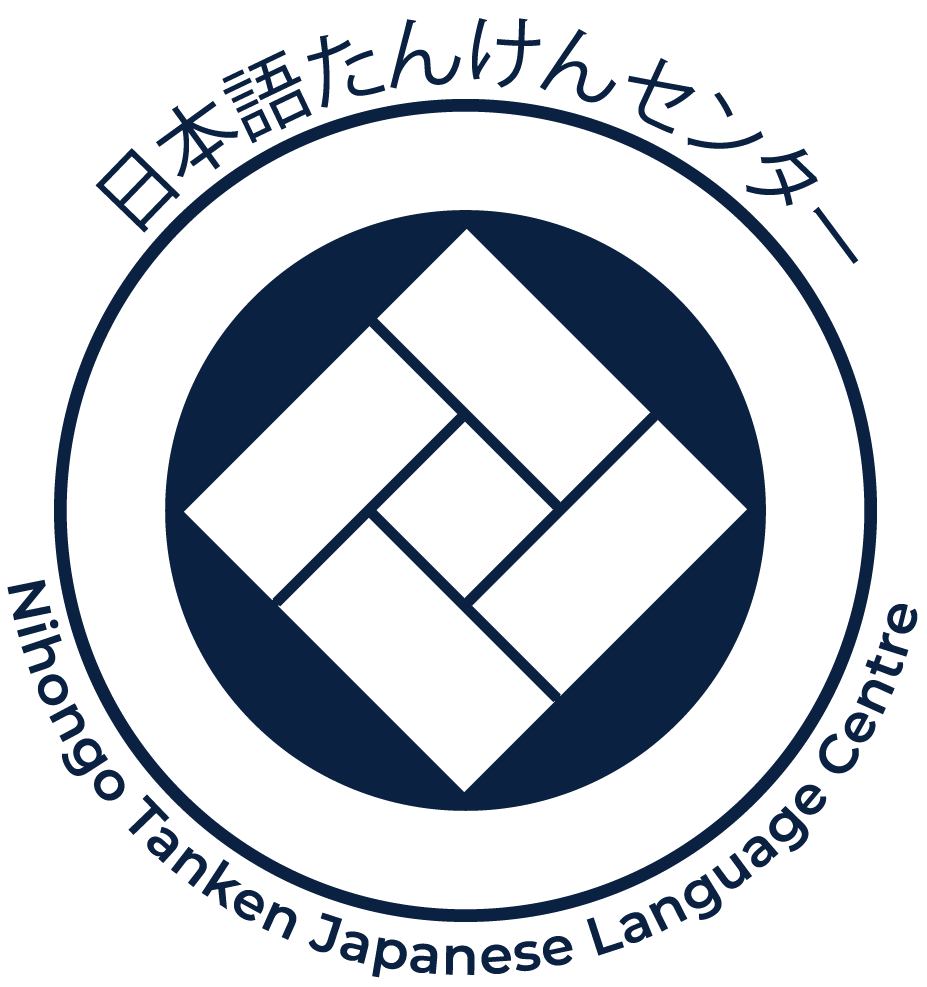 Japanese house – activity packageThis activity package is designed for Stage 4 students. The package can be incorporated into a variety of existing units of work, for example family or life in Japan. Alternatively, it may be used as a stand-alone activity.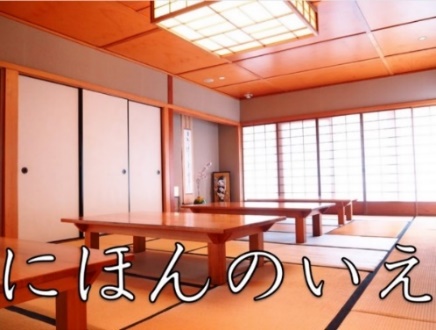 Image source: Nihongo Tanken CentreOutcomesLJA4-2C identifies main ideas in, and obtains information from textsLJA4-6U demonstrates understanding of key aspects of Japanese writing conventionsPackage inclusionsVocabulary videoIntroduction videoVocabularyWizer activitiesIf you have trouble opening the video or Wizer links, please open them in Google Chrome.Vocabulary JapaneseEnglishたたみtatami matざぶとんJapanese cushion to sit onしょうじsliding door made of wood and paperにわ	gardenとこのまalcoveおしいれstorage space in a Japanese roomふとんfuton, Japanese sleeping matこたつheater tableげんかんentranceこんにちはhelloおじゃましますgreeting when entering other people’s housesすみませんexcuse meスリッパ (surippa)slippersとります（とって）to take, to grabなかinsideですphrase to end the sentenceなかにはいってくださいplease come inはいります（はいって）to come in, to go inくつshoesぬぎます（ぬいで）to take offきれいtidy, cleanそろえる（そろえて）to put in line, to place neatlyだめnot goodこれはなんですかWhat is this?さわる（さわって）to touchディスプレイ (disupurei)displayするto doところplaceハンドル (handoru)handleあけますto openねます（ねて）to sleepみましょうtry and seeテーブル (teeburu)tableすわります（すわって）to sit